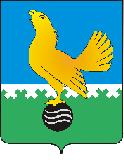 МУНИЦИПАЛЬНОЕ ОБРАЗОВАНИЕгородской округ Пыть-ЯхХанты-Мансийского автономного округа-ЮгрыАДМИНИСТРАЦИЯ ГОРОДАП О С Т А Н О В Л Е Н И ЕОб утверждении стандарта качествапредоставления муниципальных услуг«Реализация образовательных программ дошкольного образования»В соответствии с Федеральными законами от 29.12.2012 №273-ФЗ «Об образовании в Российской Федерации», от 06.10.2003 № 131-ФЗ «Об общих принципах организации местного самоуправления в Российской Федерации», постановлением администрации города от 11.03.2013 № 37-па «Об утверждении порядка разработки и применения стандартов качества предоставления муниципальных услуг (работ), оказываемых органами местного самоуправления» в целях повышения качества исполнения и доступности муниципальных услуг общеобразовательными организациями:Утвердить стандарт качества предоставления муниципальной услуги «Реализация образовательных программ дошкольного образования», согласно приложению.Управлению по образованию администрации города Пыть-Яха, ответственному за оказание муниципальной услуги, обеспечить:Соблюдение требований стандарта качества предоставления муниципальной услуги подведомственными муниципальными образовательными организациями.Наличие в свободном доступе в подведомственных муниципальных образовательных организациях стандарта качества предоставления оказываемой муниципальной услуги.Отделу по внутренней политике, связям с общественными организациями и СМИ управления по внутренней политике (О.В. Кулиш) опубликовать постановление в печатном средстве массовой информации «Официальный вестник» и дополнительно направить для размещения в сетевом издании в информационно-телекоммуникационной сети «Интернет» - pyt-yahinform.ru.».Отделу по обеспечению информационной безопасности                      (А.А. Мерзляков) разместить постановление на официальном сайте администрации города в сети Интернет.Настоящее постановление вступает в силу после его официального опубликования.Контроль за выполнением постановления возложить на заместителя главы города (направление деятельности-социальные вопросы).Глава города Пыть-Яха								А.Н. МорозовПриложениек постановлению администрации города Пыть-Яха Стандарткачества предоставления муниципальной услуги «Реализация образовательных программ дошкольного образования»1. Общие положения1.1. Стандарт качества предоставления муниципальными образовательными организациями муниципальной услуги «Реализация образовательных программ дошкольного образования» (далее - Стандарт) разработан в целях открытости и общедоступности информации по предоставлению муниципальной услуги «Реализация образовательных программ дошкольного образования» (далее - муниципальная услуга) физическим лицам.1.2. Настоящим Стандартом устанавливаются обязательные требования, обеспечивающие необходимый уровень качества и доступности муниципальной услуги в целом, а также на каждом этапе ее предоставления, включая обращение за муниципальной услугой, ее оформление и регистрацию, получение услуги, оценку качества услуги и рассмотрение жалоб (претензий) получателей услуги.1.3. Орган, ответственный за организацию предоставления муниципальной услуги - управление по образованию администрации города Пыть-Яха (далее – управление по образованию).1.4. Муниципальная услуга предоставляется следующими муниципальными образовательными организациями (далее - организации), имеющими группы с 12-часовым пребыванием общеразвивающей, комбинированной и компенсирующей направленности с выполнением требований федерального государственного образовательного стандарта:-Муниципальное автономное образовательное учреждение «Прогимназия» «Созвездие»;-Муниципальное автономное общеобразовательное учреждение «Комплекс средняя общеобразовательная школа-детский сад»;-Муниципальное дошкольное образовательное автономное учреждение детский сад «Родничок» комбинированного вида;-Муниципальное дошкольное образовательное автономное учреждение центр развития ребенка - детский сад «Аленький цветочек»;-Муниципальное дошкольное образовательное автономное учреждение центр развития ребенка - детский сад «Фантазия»;-Муниципальное дошкольное образовательное автономное учреждение детский сад общеразвивающего вида «Белочка» с приоритетным осуществлением деятельности по физическому развитию детей;-Муниципальное дошкольное образовательное автономное учреждение детский сад общеразвивающего вида «Солнышко» с приоритетным осуществлением деятельности по художественно-эстетическому развитию детей;-Муниципальное дошкольное образовательное автономное учреждение детский сад общеразвивающего вида «Золотой ключик» с приоритетным осуществлением деятельности по физическому развитию детей.2. Нормативно-правовое регулирование по предоставлениюмуниципальной услугиМуниципальная услуга предоставляется в соответствии с:-Конвенцией о правах ребенка;-Конституцией Российской Федерации;-Федеральным законом от 24.07.1993 N 124-ФЗ «Об основных гарантиях прав ребенка в Российской Федерации»;-Федеральным законом от 24.11.1995 N 181-ФЗ «О социальной защите инвалидов в Российской Федерации»;-Федеральным законом от 27.05.1998 N 76-ФЗ «О статусе военнослужащих»;-Федеральным законом от 30.03.1999 N 52-ФЗ «О санитарно-эпидемиологическом благополучии населения»;-Федеральным законом от 06.10.2003 N 131-ФЗ «Об общих принципах организации местного самоуправления в Российской Федерации»;-Федеральным законом от 02.05.2006 N 59-ФЗ «О порядке рассмотрения обращений граждан Российской Федерации»;-Федеральным законом от 27.07.2010 N 210-ФЗ «Об организации предоставления государственных и муниципальных услуг»;-Федеральным законом от 28.12.2010 N 403-ФЗ «О Следственном комитете Российской Федерации»;-Федеральным законом от 07.02.2011 N 3-ФЗ «О полиции»;-Федеральным законом от 04.05.2011 N 99-ФЗ «О лицензировании отдельных видов деятельности»;-Федеральным законом от 29.12.2012 N 273-ФЗ «Об образовании в Российской Федерации»;-Федеральным законом от 30.12.2012 N 283-ФЗ «О социальных гарантиях сотрудникам некоторых федеральных органов исполнительной власти и внесении изменений в отдельные законодательные акты Российской Федерации»;- Постановлением Правительства Российской Федерации от 25.04.2012           N 390 «О противопожарном режиме»;-Постановлением Правительства Российской Федерации от 18.09.2020           N 1490 «О лицензировании образовательной деятельности»;- Постановлением Правительства Российской Федерации от 20.10.2021           N 1802 «Об утверждении Правил размещения на официальном сайте образовательной организации в информационно-телекоммуникационной сети «Интернет» и обновления информации об образовательной организации, а также о признании утратившими силу некоторых актов и отдельных положений некоторых актов Правительства Российской Федерации»;- Постановлением Главного государственного санитарного врача Российской Федерации от 28.09.2020 N 28 «Об утверждении СанПиН2.4.3648-20 «Санитарно-эпидемиологические требования к организациям воспитания и обучения, отдыха и оздоровления детей и молодежи»;- Постановлением Главного государственного санитарного врача Российской Федерации от 27.10.2020 N 32 «Об утверждении СанПиН 2.3/2.4.3590-20 «Санитарно-эпидемиологические требования к организации общественного питания»;- приказом Министерства образования и науки Российской Федерации от 17.10.2013 N 1155 «Об утверждении федерального государственного образовательного стандарта дошкольного образования»;- приказом Министерства просвещения РФ от 15.05.2020 N 236 «Об утверждении Порядка приема на обучение по образовательным программам дошкольного образования»;- приказом Министерства просвещения РФ от 31.07.2020 N 373 «Об утверждении Порядка организации и осуществления образовательной деятельности по основным общеобразовательным программам - образовательным программам дошкольного образования»;- приказом Министерства здравоохранения Российской Федерации от 03.07.2000 N 241 «Об утверждении «Медицинской карты ребенка для образовательных учреждений»;- Законом Ханты-Мансийского автономного округа - Югры от 07.07.2004 N 45-оз «О поддержке семьи, материнства, отцовства и детства в Ханты-Мансийском автономном округе – Югре»;- Законом Ханты-Мансийского автономного округа - Югры от 21.02.2007 N 2-оз «О компенсации части родительской платы за присмотр и уход за детьми в образовательных организациях, реализующих образовательные программы дошкольного образования»;- Законом Ханты-Мансийского автономного округа - Югры от 01.07.2013 N 68-оз «Об образовании в Ханты-Мансийском автономном округе – Югре»;-постановлением администрации города Пыть-Яха от 12.07.2021 N 320 «О размере родительской платы за присмотр и уход за детьми в муниципальных образовательных организациях, реализующих образовательные программы дошкольного образования и порядке ее взимания»;-постановлением администрации города Пыть-Яха от 29.07.2021 N 355 «Об утверждении положения о порядке комплектования образовательных организаций города Пыть-Яха, реализующих основную образовательную программу дошкольного образования»;-положением об управлении по образованию администрации города Пыть-Яха от 21.04.2021;-иными нормативными правовыми актами Российской Федерации, Ханты-Мансийского автономного округа - Югры, города Пыть-Яха, регламентирующими правоотношения в сфере реализации основных общеобразовательных программ дошкольного образования в образовательных организациях.3. Порядок получения доступа к муниципальной услуге3.1. Получателями муниципальной услуги являются физические лица в возрасте от двух месяцев до прекращения образовательных отношений.3.2. Порядок получения доступа к муниципальной услуге определяется правилами приема в организацию (далее - правила приема) и порядком ведения реестра нуждающихся в услугах дошкольного образования управлением по образованию.Основанием возникновения образовательных отношений является распорядительный акт организации о приеме лица на обучение в организацию.3.3. Правила приема в организацию регламентированы приказом Министерства просвещения РФ от 15.05.2020 N 236 «Об утверждении Порядка приема на обучение по образовательным программам дошкольного образования» (далее - Порядок N 236). В части, не урегулированной законодательством об образовании, правила приема в конкретную образовательную организацию устанавливаются организацией самостоятельно.3.3.1. Правила приема содержат следующую информацию:-категория получателей муниципальной услуги (в соответствии с пунктом 3.1 настоящего раздела);-порядок и сроки подачи, регистрации заявлений о приеме в организацию;-перечень документов, необходимых для приема в организацию (в соответствии с Порядком N 236);-бланк заявления о приеме в организацию;-основания для отказа в предоставлении муниципальной услуги (в соответствии с Порядком N 236);-способ информирования заявителя о результатах рассмотрения заявления о приеме в организацию.3.3.2. Количество и соотношение групп в организациях устанавливается в зависимости от санитарных норм и имеющихся условий для осуществления образовательного процесса приказом управления по образованию.3.3.3. При приеме детей организация знакомит родителей (законных представителей) со своим Уставом, лицензией на осуществление образовательной деятельности, образовательными программами и иными документами, регламентирующими организацию образовательного процесса.3.3.4. Права и обязанности, предусмотренные законодательством об образовании и локальными нормативными актами организации, осуществляющей образовательную деятельность, возникают у всех участников образовательных отношений (законных представителей, воспитанников и организации) с даты, указанной в распорядительном акте о приеме лица на обучение.3.3.5. При отсутствии свободных мест в желаемой организации управление по образованию информирует законных представителей ребенка об имеющихся свободных местах в образовательных организациях города.4. Требования к порядку предоставления муниципальной услугии качеству муниципальной услуги4.1. Требования к содержанию и порядку предоставления муниципальной услуги:4.1.1. Содержание определяется реализуемыми лицензированными образовательными программами дошкольного образования.Образовательные программы дошкольного образования разрабатываются и утверждаются организацией, осуществляющей образовательную деятельность, в соответствии с федеральным государственным образовательным стандартом дошкольного образования и соответствующей федеральной образовательной программой дошкольного образования. Содержание и планируемые результаты разработанных образовательными организациями образовательных программ должны быть не ниже соответствующих содержания и планируемых результатов федеральной программы дошкольного образования.4.1.2. Образовательные программы реализовываются в полном объеме в соответствии с годовым календарным учебным графиком и учебным планом.4.1.3. Образовательные программы дошкольного образования реализуются организацией самостоятельно.При реализации образовательных программ дошкольного образования могут использоваться различные образовательные технологии, в том числе дистанционные образовательные технологии, электронное обучение.Получение услуги детьми с ограниченными возможностями здоровья регламентируется действующим законодательством Российской Федерации, субъекта Российской Федерации. Содержание образовательных программ и условия организации обучения определяются адаптированной образовательной программой.Формы организации образовательного процесса, средства и методы обучения и воспитания организация выбирает самостоятельно в соответствии с реализуемыми образовательными программами.Использование при реализации образовательных программ методов и средств обучения и воспитания, образовательных технологий, наносящих вред физическому или психическому здоровью обучающихся, запрещается.4.1.4. Характер предоставления муниципальной услуги (стоимость услуг для получателей).4.1.4.1. Реализация образовательных программ дошкольного образования, оснащение организации учебными и учебно-наглядными пособиями, играми, игрушками, техническими и другими средствами обучения, расходными материалами, психолого-педагогическое сопровождение воспитанников предоставляется бесплатно для получателя.4.1.4.2. Плата, взимаемая с родителей (законных представителей) за присмотр и уход за детьми, осваивающими образовательные программы дошкольного образования в организациях, осуществляющих образовательную деятельность (далее - родительская плата) и ее размер устанавливается в соответствии с Федеральным законом от 29.12.2012 N 273-ФЗ «Об образовании в Российской Федерации».Учредитель организации вправе снизить размер родительской платы или не взимать ее с отдельных категорий родителей (законных представителей) в определяемых им случаях и порядке.За присмотр и уход за детьми-инвалидами, детьми-сиротами и детьми, оставшимися без попечения родителей, а также за детьми с туберкулезной интоксикацией, родительская плата не взимается.Не допускается включение расходов на реализацию образовательной программы дошкольного образования, а также расходов на содержание недвижимого имущества организаций в родительскую плату, за присмотр и уход за ребенком в организации.В целях материальной поддержки воспитания и обучения детей, посещающих организации, родителям (законным представителям) выплачивается компенсация.4.2. Требования к качеству условий предоставления муниципальной услуги.4.2.1. Организация имеет:-лицензию на осуществление образовательной деятельности;-Устав организации;-образовательную программу дошкольного образования;-адаптированную образовательную программу дошкольного образования;-дополнительные образовательные программы дошкольного образования;-документы, регламентирующие стоимость услуги для получателей;-правила приема детей в организации (в соответствии с пунктом 3.3 настоящего Стандарта);-иные локальные акты организации, регламентирующие организацию образовательного процесса.4.2.2. Организация обеспечивает соблюдение федеральных государственных образовательных стандартов дошкольного образования.4.2.3. Организация обеспечивает открытость и доступность информации, касающейся деятельности организации и размещает ее на своем официальном сайте.4.3. Требования к зданиям и помещениям, в которых предоставляется муниципальная услуга.4.3.1. Требования к зданию, помещениям, оборудованию и их содержанию организаций, оказывающих муниципальную услугу, определяются санитарно-эпидемиологическими правилами и нормативами СанПиН 2.4.3648-20 «Санитарно-эпидемиологические требования к организациям воспитания и обучения, отдыха и оздоровления детей и молодежи».4.3.2. Медицинское обслуживание воспитанников в организации обеспечивают органы здравоохранения. Помещения медицинского кабинета и процедурная размещаются в едином блоке и оборудуются в соответствии с санитарно-эпидемиологическими требованиями, установленными действующим законодательством.4.3.3. При предоставлении муниципальной услуги работники организации, а также работники учреждений здравоохранения, участвующие в предоставлении муниципальной услуги, соблюдают санитарно-эпидемиологические требования, установленные действующим законодательством.4.3.4. При предоставлении муниципальной услуги организация обеспечивает соблюдение противопожарного режима в соответствии с правилами, утвержденными Правительством Российской Федерации.4.4. Требования к взаимодействию сотрудников организации с получателями муниципальной услуги:4.4.1. При предоставлении муниципальной услуги сотрудники организации проявляют к воспитанникам и их родителям (законным представителям) вежливость, внимание, выдержку, предусмотрительность, терпение.4.4.2. Между организацией и одним из родителей (законным представителем) при приеме ребенка в организацию заключается договор об образовании по образовательной программе дошкольного образования, включающий в себя взаимные права, обязанности и ответственности сторон, возникающие в процессе обучения, воспитания.4.5. Общие требования к организации процесса предоставления муниципальной услуги:4.5.1. Режим работы организации определяется Уставом организации.4.5.2. Организация обеспечивает функционирование системы внутреннего мониторинга качества образования, осуществляет промежуточную и итоговую диагностику уровня (степени) освоения воспитанниками реализуемых образовательных программ, учет результатов освоения образовательных программ.4.6. Требования к кадровому обеспечению организации:4.6.1. Каждый специалист организации имеет соответствующее занимаемой должности образование, квалификацию, профессиональную подготовку, обладает знаниями и опытом, необходимыми для исполнения возложенных на него обязанностей.4.6.2. К работе в организации допускаются лица, прошедшие медицинское обследование в порядке, установленном действующим законодательством.4.6.3. К педагогической деятельности при оказании услуги не допускаются лица:-лишенные права заниматься педагогической деятельностью в соответствии со вступившим в законную силу приговором суда;-имеющие или имевшие судимость, подвергавшиеся уголовному преследованию (за исключением лиц, уголовное преследование в отношении которых прекращено по реабилитирующим основаниям) за преступления против жизни и здоровья, свободы, чести и достоинства личности (за исключением незаконной госпитализации в медицинскую организацию, оказывающую психиатрическую помощь в стационарных условиях, и клеветы), половой неприкосновенности и половой свободы личности, против семьи и несовершеннолетних, здоровья населения и общественной нравственности, основ конституционного строя и безопасности государства, мира и безопасности человечества, а также против общественной безопасности, за исключением случаев, предусмотренные в абзаце 3 части 2 статьи 331 Трудового кодекса Российской Федерации;-признанные недееспособными в установленном федеральным законом порядке;-имеющие заболевания, предусмотренные перечнем, утверждаемым федеральным органом исполнительной власти, осуществляющим функции по выработке государственной политики и нормативно-правовому регулированию в области здравоохранения.Лица, из числа указанных в абзаце 3 части 2 статьи 331 Трудового кодекса Российской Федерации, имевшие судимость за совершение преступлений небольшой тяжести и преступлений средней тяжести против жизни и здоровья, свободы, чести и достоинства личности (за исключением незаконной госпитализации в медицинскую организацию, оказывающую психиатрическую помощь в стационарных условиях, и клеветы), семьи и несовершеннолетних, здоровья населения и общественной нравственности, основ конституционного строя и безопасности государства, мира и безопасности человечества, а также против общественной безопасности, и лица, уголовное преследование в отношении которых по обвинению в совершении этих преступлений прекращено по не реабилитирующим основаниям, могут быть допущены к педагогической деятельности при наличии решения комиссии по делам несовершеннолетних и защите их прав, созданной высшим исполнительным органом государственной власти субъекта Российской Федерации, о допуске их к педагогической деятельности.4.6.4. Специалисты организации поддерживают свою квалификацию на высоком уровне (не реже чем раз в 3 года проходят обучение на курсах профессиональной переподготовки (повышения) квалификации и (или) проходят обучение в образовательных организациях профессионального образования).4.6.5. Установление соответствия уровня квалификации педагогических работников требованиям, предъявляемым к квалификационным категориям (первой или высшей), или подтверждения соответствия педагогических работников занимаемым ими должностям на основе оценки их профессиональной деятельности проводится в период аттестации в порядке, утвержденном Министерством просвещения Российской Федерации.4.6.6. Установление соответствия уровня квалификации руководящих работников осуществляется на основе оценки их профессиональной деятельности и проводится в период аттестации в порядке, утвержденном распоряжением администрации города Пыть-Яха.5. Предоставление сопутствующих муниципальных услуг в электронном виде5.1. К сопутствующим муниципальным услугам в электронном виде (полностью либо частично) относится следующая услуга:«Постановка на учет и направление детей в муниципальные образовательные организации, реализующие образовательные программы дошкольного образования».Муниципальная услуга в части приема заявлений и постановки на учет детей, подлежащих обучению по образовательным программам дошкольного образования, предоставляется посредством подачи заявителем заявления через портал https://www.gosuslugi.ru/, управление по образованию, многофункциональный центр по месту проживания.Муниципальную услугу в части приема в образовательную организацию детей, подлежащих обучению по образовательным программам дошкольного образования, предоставляют управление по образованию и образовательные организации.Зачисление детей в дошкольную образовательную организацию осуществляется организациями при личном обращении получателя муниципальной услуги в соответствии с направлением (путевкой), выданным управлением по образованию.5.2. Получателями сопутствующей муниципальной услуги в электронном виде являются родители (законные представители) воспитанников.5.3. Предоставление сопутствующей муниципальной услуги в электронном виде осуществляется бесплатно для получателя в соответствии с действующим законодательством.6. Досудебный (внесудебный) порядок обжалования нарушений требований настоящего Стандарта качества предоставления муниципальной услуги6.1. Обжаловать нарушение требований настоящего Стандарта качества предоставления муниципальной услуги может любое лицо, являющееся получателем муниципальной услуги, и другие лица в соответствии с действующим законодательством.6.2. Жалоба (заявление, обращение) по усмотрению заявителя может быть направлена по почте (в том числе электронной) в адрес руководителя организации, а также может быть принята при личном приеме заявителя. В случае обжалования действия (бездействия) руководителя организации, заявитель вправе адресовать жалобу (заявление, обращение) руководителю управления по образованию.6.3. Заявитель в жалобе (заявлении, обращении) в обязательном порядке указывает следующую информацию:-свои фамилию, имя, отчество;-почтовый адрес и (или) электронный адрес, контактный телефон;-суть жалобы (заявления, обращения) на нарушение требований настоящего Стандарта.Жалоба (заявление, обращение) должна быть заверена подписью заявителя.Заявитель имеет право указать фамилию, имя, отчество и (или) должность работника, действия (бездействие) которого обжалуются.В подтверждение своих претензий, доводов заявитель вправе приложить к жалобе документы и материалы либо их копии.6.4. Жалоба регистрируется в течение одного рабочего дня со дня поступления.6.5. Срок рассмотрения жалобы:Жалоба рассматривается руководителем организации, в которое она поступила, в течение 30 дней со дня регистрации. Руководитель организации имеет право назначить лиц, ответственных за рассмотрение жалобы, наложив соответствующую резолюцию на текст жалобы.Зарегистрированный подписанный ответ о результатах рассмотрения жалобы направляется заявителю (по почте, в том числе электронной, в зависимости от способа поступления жалобы или способа предоставления ответа, указанного в жалобе).6.6. При рассмотрении жалобы руководитель организации, назначенные им ответственные лица, рассматривают документы и материалы, необходимые для принятия решения по жалобе, в том числе:-документы, представленные заявителем;-материалы, объяснения, представленные работниками организации;-результаты проверок.6.7. Жалоба признается обоснованной, если в ходе проверки информации, претензий, изложенных в жалобе, подтвердился факт нарушения требований настоящего Стандарта.6.8. По результатам рассмотрения жалобы руководитель организации принимает одно из следующих решений:-признать действия (бездействие) работников организации соответствующими утвержденному Стандарту и отказать в удовлетворении жалобы;-признать действия (бездействие) работников организации не соответствующими утвержденному Стандарту полностью или в части и удовлетворить жалобу полностью или в части.6.9. На любой стадии досудебного (внесудебного) обжалования действий (бездействия) организации заявитель имеет право отозвать жалобу и (или) обратиться с жалобой на нарушение настоящего Стандарта в управление по образованию, администрацию города или надзорные органы, согласно порядку, установленному действующим законодательством Российской Федерации.7. Ответственность за нарушение требований настоящего Стандарта7.1. Организация обязана:-обеспечить разъяснение и доведение Стандарта до всех сотрудников образовательной организации, участников образовательного процесса;-локальным актом по образовательной организации четко определить полномочия, ответственность и взаимодействие всего персонала организации, осуществляющего предоставление услуги и контроль качества предоставляемой услуги, закрепить персональную ответственность за контроль качества в должностных инструкциях конкретных работников;-организовать информационное обеспечение процесса оказания услуги в соответствии с требованиями Стандарта;-обеспечить внутренний контроль за соблюдением Стандарта качества;-обеспечить выработку предложений по совершенствованию процедуры оказания услуг и Стандарта качества.7.2. Меры ответственности за нарушение требований настоящего Стандарта к сотрудникам организации применяются руководителем организации в соответствии с действующим законодательством Российской Федерации и локальными актами организации.7.3. Меры ответственности за нарушение требований настоящего Стандарта к руководителю организации применяются в соответствии с действующим законодательством.7.4. Руководитель организации несет солидарную ответственность с сотрудником организации за нарушение требований настоящего Стандарта.8. Особенности предоставления муниципальной услуги отдельнымкатегориям граждан (инвалидам и детям с ограниченнымивозможностями здоровья)8.1. Получение услуги детьми-инвалидами и детьми с ограниченными возможностями здоровья регламентируется действующим законодательством Российской Федерации, субъекта Российской Федерации.8.2. Содержание и условия организации обучения воспитанников с ограниченными возможностями здоровья определяются адаптированными образовательными программами дошкольного образования в соответствии с заключениями психолого-медико-педагогической комиссии, предоставляемые законными представителями в организации.